Publicado en Madrid el 02/08/2021 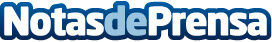 Juegos Olímpicos de Tokio 2020, una oportunidad de aprender matemáticas según SmartickCompeticiones como atletismo, ciclismo o lucha, permiten repasar las unidades de longitud y tiempo; y la resolución de problemasDatos de contacto:Mireia914115868Nota de prensa publicada en: https://www.notasdeprensa.es/juegos-olimpicos-de-tokio-2020-una-oportunidad Categorias: Educación Otros deportes Ocio para niños http://www.notasdeprensa.es